LOYOLA COLLEGE (AUTONOMOUS), CHENNAI – 600 034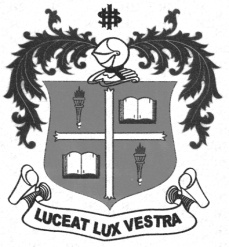 B.Sc., B.Com., DEGREE EXAMINATION – ECONOMICS & COMMERCETHIRD SEMESTER – APRIL 2011ST 3202/3200/4205/4200 - ADVANCED STATISTICAL METHODS                 Date : 15-04-2011 	Dept. No.	        Max. : 100 Marks                 Time : 9:00 - 12:00 	                                                                                           SECTION A                                           (10 X 2 = 20 marks)     Answer ALL questions.          1.  What is meant by independence of attributes?2.  What are the types of sampling?	3. Define Probability of an event.4.  Define conditional probability.5.  State any two properties of normal distribution.6.  State Central Limit Theorem.7.  State Type - I and Type - II error.8.  What is meant by analysis of variance?9.  Explain the various types of control chart.10. What is meant by probable error? Mention its uses.                                                                 SECTION B                                              (5 X 8 = 40 Marks)     Answer any FIVE questions11. State and prove multiplication theorem.12. 800 candidates of both sex appeared at an examination. The boys outnumbered the girls by 15 %         of  the total. The number of candidates who passed exceeded  the number failed by 480. Equal                  number of boys and girls failed  in the examination. Prepare a 2x2 table and find the coefficient                  of association and Comment.13. Five men in a company of 20 are graduates, if 3 men are picked out from this 20 at random, what is the probability that (i) all are graduate (ii) at least one is a graduate.14. Two random samples of sizes 400 and 500 have mean 10.9 and 11.5 respectively. Can the samples be                regarded as drawn from the same population with variance 25?  Test at 1% level.15. The following data is collected on two characteristics:Based on this test whether there is relation between the habit of smoking and literacy.16 . A company arranged an intensive training course for its team of salesmen. A random sample of 10       salesmen was selected and the value ( in 000) of their sales made in the weeks immediately before and     after the course are shown in the following table:Test whether there is evidence of an increase in mean sales. Test at 5% level17. State the advantages and disadvantages of statistical quality control.18. The number of defects detected in 20 items are given below             Item No       :  1   2    3    4     5    6   7    8     9    10    11     12    13    14   15   16   17   18  19    20  No. of defects         :  2    0   4   1      0     0   8     1    2     0      6        0     2      1    0      3    2      1   0    2       Test whether the process is under control. Device a suitable scheme for future    	                                                          SECTION   C                                   (2 X 20  =  40 Marks)Answer any TWO questions19.(a) A number of school-children were examined for the presence or absence of certain             defects of which three chief descriptions were noted; A-development defects;               B-nerve signs; C low nutrition. Given the following ultimate frequencies, find the               frequencies of the classes defined by the presence of the defects.                (ABC) = 57; (BC) = 78               (AB) = 281; (B) = 670                 (AC) = 86; (C) = 65                 (A) = 453; () = 8310								(10)19 . (b)  A factory manufacturing television has four units A, B, C and D. The units A, B, C and D manufacture 15%, 20%, 30%, and  35%, of the total output respectively. It was found that out of their outputs 1%, 2%, 2% and 3% are defective. A television is chosen at random from the output and found to be defective. What is the probability that, it came from unit D? 					(10)20. (a) If 10% of the screws produced by an automatic machines are defectives, find the probability              that out of 20 screws selected at random there are (i) exactly two defectives                (ii)at the most three defectives  (iii) at least two defectives				(10)20. (b) The average daily sales of 500 branch offices was Rs.150,000 and the standard deviation             Rs.15,000. Assuming the distribution to be normal, find how many branches have sales betweenRs. 1,20,000 and Rs.1,45,000RS.1,40,000 and Rs.1,60,000  				(10)21.(a)Random samples of 400 men and 600 women were asked whether they would like to have a fly-over near their residence 200 men and 325 women were in favor of it. Test the equality of proportion of men and  women in the proposal? Test at 5% level.						(10)21. (b) Value of a Variety in two samples are given below:Test the significance of the difference between the two sample means.	                                    (10)22.  Develop the Two- way ANOVA  for the following data:                                                                  Treatment           Plots of land***************************SmokersNon-SmokersLiterate8357Illiterate4568Salesman 12345678910Sales before Training122351810211915814Sales after Training18221521132217191216Sample I568112439610Sample II236811028**ABCDI3466II6453II6647